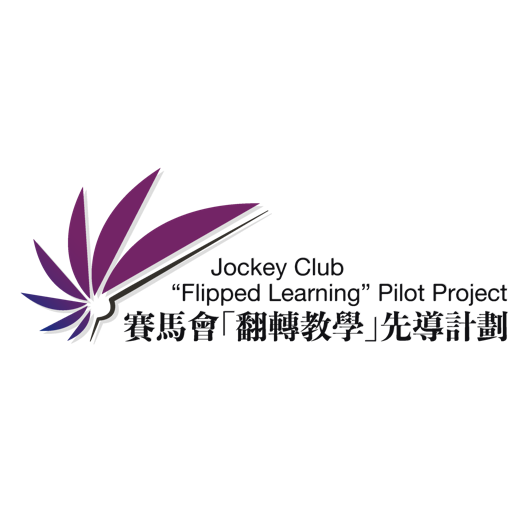 附件二：提名教師資料表格Appendix 2: Teacher Nominee Information Form翻轉學校支援服務（第二期 –  2021/22 學年）提名教師資料表格Flipped Teaching Support Scheme (Phase II – Academic Year 2021/22)Teacher Nominee Information Form學校名稱 School Name甲部Part A: 提名教師資料 Particulars of the Teacher Nominee甲部Part A: 提名教師資料 Particulars of the Teacher Nominee甲部Part A: 提名教師資料 Particulars of the Teacher Nominee甲部Part A: 提名教師資料 Particulars of the Teacher Nominee甲部Part A: 提名教師資料 Particulars of the Teacher Nominee姓名Name 姓名Name □Mr. □Ms. □Miss □Dr.# □先生 □女士 □小姐 □博士##請在適當的空格內加上✓ 號#Please tick the appropriate box(中文)(中文)姓名Name 姓名Name □Mr. □Ms. □Miss □Dr.# □先生 □女士 □小姐 □博士##請在適當的空格內加上✓ 號#Please tick the appropriate box(English)(English)手提電話號碼 Mobile Phone No.手提電話號碼 Mobile Phone No.職銜 Post Title聯絡電郵地址 Contact Email Address 聯絡電郵地址 Contact Email Address 乙部Part B: 翻轉課堂提案Flipped Teaching Proposal乙部Part B: 翻轉課堂提案Flipped Teaching Proposal乙部Part B: 翻轉課堂提案Flipped Teaching Proposal乙部Part B: 翻轉課堂提案Flipped Teaching Proposal乙部Part B: 翻轉課堂提案Flipped Teaching Proposal科目Subject科目Subject年級/ 班別Form/ Class(es)預期翻轉堂數/時數Expected No. of Lesson(s)/ Hours Flipped預期翻轉堂數/時數Expected No. of Lesson(s)/ Hours Flipped預期學生人數Expected No. of Students請簡述您期望透過翻轉教學達到的教學效果。Please describe what learning outcomes you want to achieve using the flipped classroom approach.請簡述您期望透過翻轉教學達到的教學效果。Please describe what learning outcomes you want to achieve using the flipped classroom approach.請簡述您期望透過翻轉教學達到的教學效果。Please describe what learning outcomes you want to achieve using the flipped classroom approach.請簡述您期望透過翻轉教學達到的教學效果。Please describe what learning outcomes you want to achieve using the flipped classroom approach.請簡述您期望透過翻轉教學達到的教學效果。Please describe what learning outcomes you want to achieve using the flipped classroom approach.請說明您會在哪些單元中採用翻轉教學。Please explain which unit(s)/ topic(s) you would like to flip.請說明您會在哪些單元中採用翻轉教學。Please explain which unit(s)/ topic(s) you would like to flip.請說明您會在哪些單元中採用翻轉教學。Please explain which unit(s)/ topic(s) you would like to flip.請說明您會在哪些單元中採用翻轉教學。Please explain which unit(s)/ topic(s) you would like to flip.請說明您會在哪些單元中採用翻轉教學。Please explain which unit(s)/ topic(s) you would like to flip.請簡述您會如何在上述單元安排課前學習及課堂活動。Please describe how you would arrange the pre-class learning and in-class activities if you flip the above-mentioned unit(s)/ topic(s).請簡述您會如何在上述單元安排課前學習及課堂活動。Please describe how you would arrange the pre-class learning and in-class activities if you flip the above-mentioned unit(s)/ topic(s).請簡述您會如何在上述單元安排課前學習及課堂活動。Please describe how you would arrange the pre-class learning and in-class activities if you flip the above-mentioned unit(s)/ topic(s).請簡述您會如何在上述單元安排課前學習及課堂活動。Please describe how you would arrange the pre-class learning and in-class activities if you flip the above-mentioned unit(s)/ topic(s).請簡述您會如何在上述單元安排課前學習及課堂活動。Please describe how you would arrange the pre-class learning and in-class activities if you flip the above-mentioned unit(s)/ topic(s).請簡述您會如何確保學生做好課前預習及參與課堂活動。Please describe how you would ensure students prepare before class and participate in the in-class activities.請簡述您會如何確保學生做好課前預習及參與課堂活動。Please describe how you would ensure students prepare before class and participate in the in-class activities.請簡述您會如何確保學生做好課前預習及參與課堂活動。Please describe how you would ensure students prepare before class and participate in the in-class activities.請簡述您會如何確保學生做好課前預習及參與課堂活動。Please describe how you would ensure students prepare before class and participate in the in-class activities.請簡述您會如何確保學生做好課前預習及參與課堂活動。Please describe how you would ensure students prepare before class and participate in the in-class activities.